MAPA CAPÍTULO 1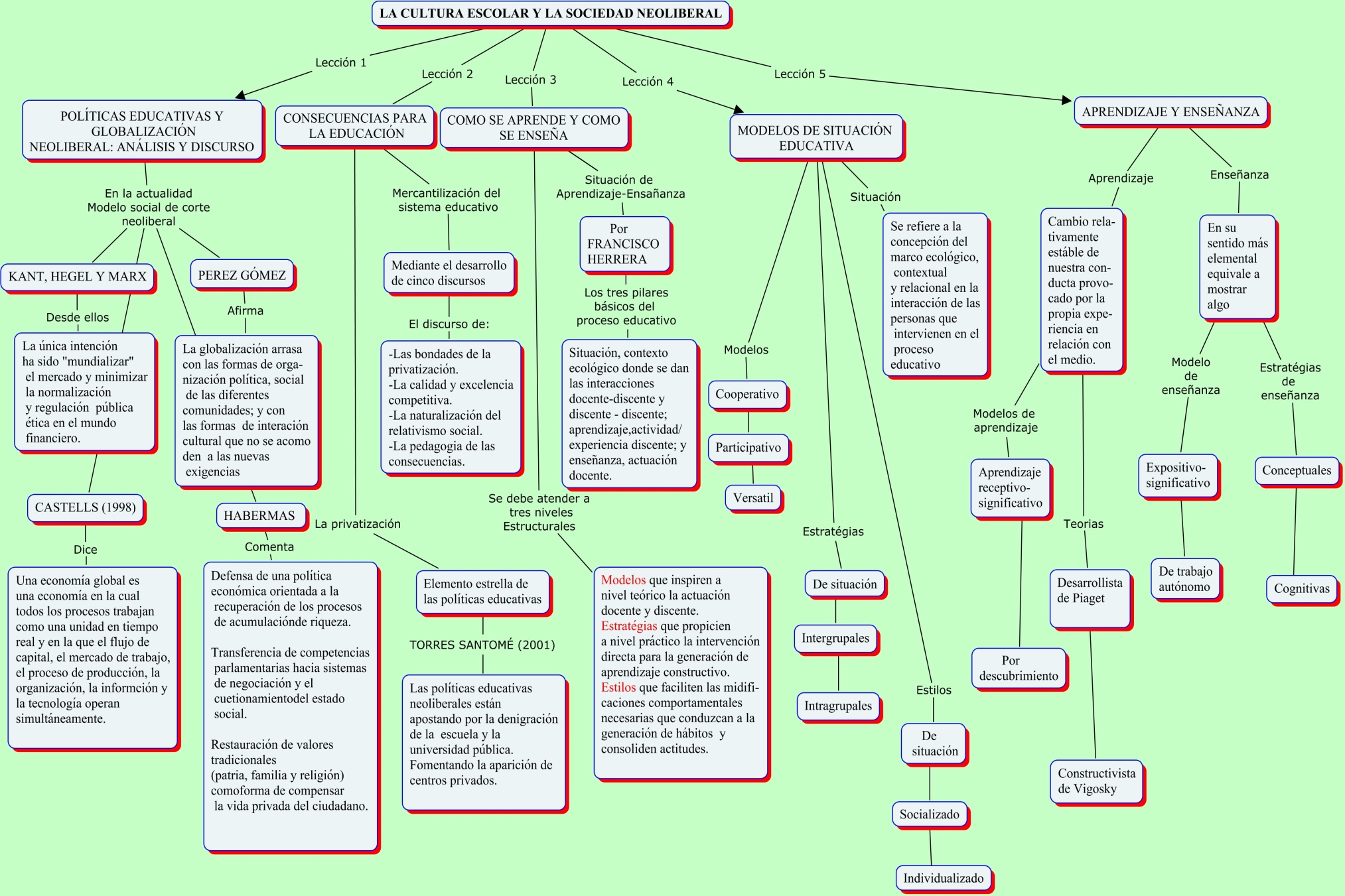 MAPA CAPÍTULO 2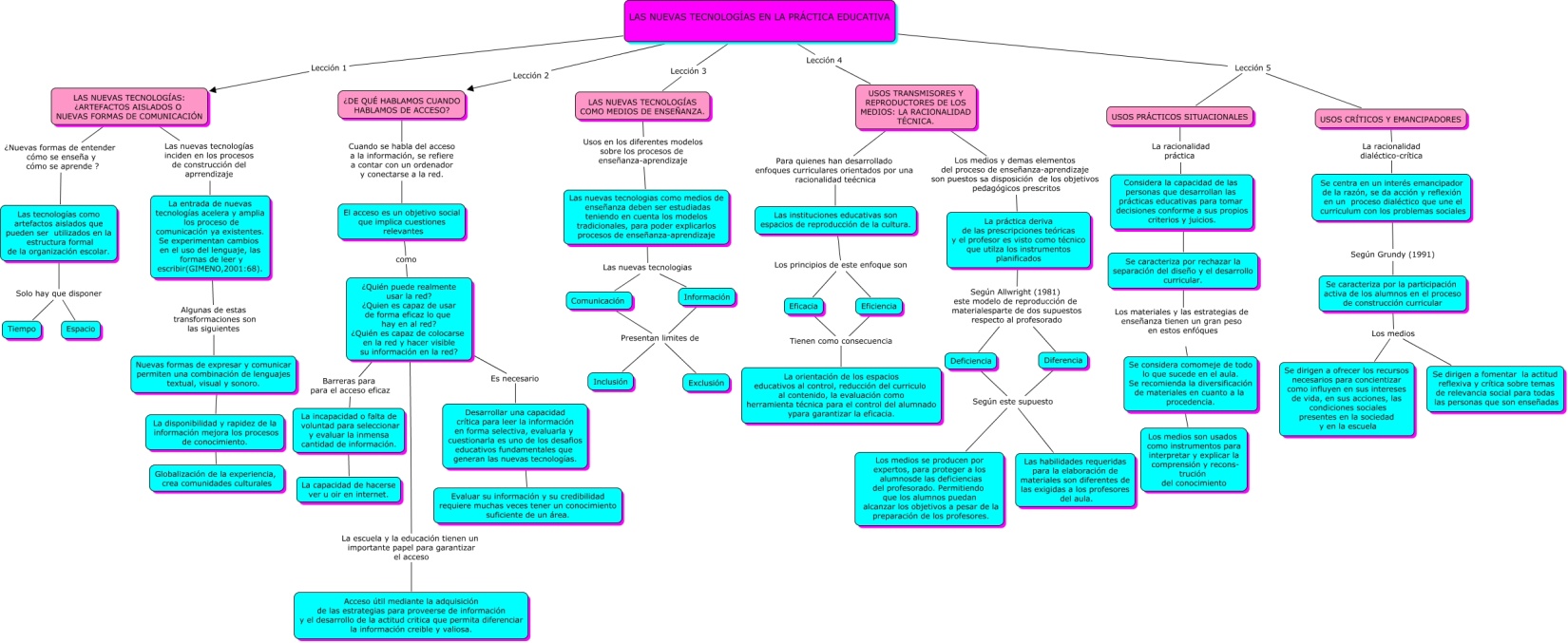 MAPA CAPÍTULO 3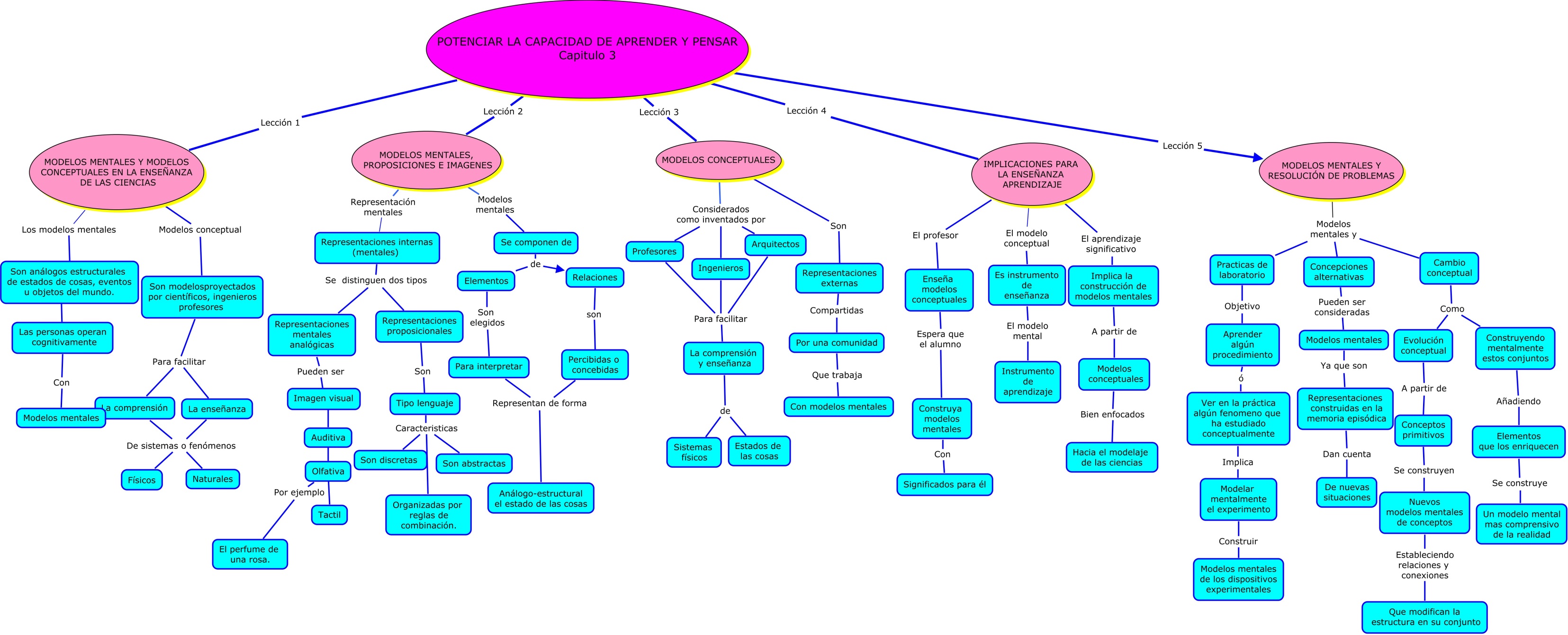 